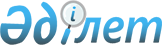 Жарма ауданы әкімдігінің 2008 жылғы 5 мамырдағы "2008 жылы ақылы қоғамдық жұмыстарды ұйымдастыру мен қаржыландыру туралы" № 154 (2008 жылғы 16 мамырда нормативтік құқықтық актілерде мемлекеттік тіркеу тізімінде № 5-10-64 тіркелді) қаулысына өзгерістер мен толықтырулар енгізу туралы
					
			Күшін жойған
			
			
		
					Шығыс Қазақстан облысы Жарма аудандық әкімдігінің 2008 жылғы 23 желтоқсандағы № 381 қаулысы. Шығыс Қазақстан облысы Әділет департаментінің Жарма аудандық әділет басқармасында 2008 жылғы 30 желтоқсанда № 5-10-72 тіркелді. Күші жойылды - Жарма ауданы әкімінің аппаратының 2009 жылғы 15 мамырдағы № 715 хаты      Ескерту. Күші жойылды - (Жарма ауданы әкімінің аппаратының 2009.05.15 N 715 хаты).

      РҚАО-ның ескертпесі.

      Мәтінде авторлық орфография және пунктуация сақталған.

      Қазақстан Республикасының 1998 жылғы 24 наурыздағы № 213 "Нормативтік құқықтық актілер" туралы Заңының 28 бабының негізінде Жарма ауданының әкімдігі ҚАУЛЫ ЕТЕДІ:

      1. Жарма ауданы әкімдігінің 2008 жылғы 5 мамырдағы "2008 жылы ақылы қоғамдық жұмыстарды ұйымдастыру мен қаржыландыру туралы" № 154 (2008 жылғы 16 мамырда нормативтік құқықтық актілерде мемлекеттік тіркеу тізімінде № 5-10-64 болып тіркелген, 2008 жылғы 23 мамырдағы № 21 аудандық "Рауан-Восход" газетінде жарияланған) қаулының № 3 қосымшасына өзгерістер мен толықтырулар енгізілсін (Қосымшаға сәйкес).

      2. Осы қаулының орындалуына бақылау жасау аудан әкімінің

      орынбасары С.М. Брынзовқа жүктелсін.

      3. Осы қаулы ресми жарияланған күнінен кейін он күнтізбелік күн өткен соң қолданысқа енгізіледі.

 2008 жылы ақылы қоғамдық жұмыстар
ұйымдастырылатын ұйымдар мен кәсіпорындардың тізбесі
					© 2012. Қазақстан Республикасы Әділет министрлігінің «Қазақстан Республикасының Заңнама және құқықтық ақпарат институты» ШЖҚ РМК
				
      Аудан әкімінің

      міндетін атқарушы 

Ә. Рахымбаев
Жарма ауданы әкімдігі
23 желтоқсандағы 2008 ж.
№ 381 қаулысына
қосымша № 3№

Жұмыс берушінің аты

Жұмыс

көлемі

Ақылы қоғ. қат-лар саны

Ақылы қоғ. қат-лар саны

Қаржыландыру

көздері

Қаржыландыру

көздері

№

Жұмыс берушінің аты

Жұмыс

көлемі

барлығы

ауыл

бюджет

жұм. беру

1

2

3

4

5

6

7

1

"Суықбұлақ кентінің 

әкімі аппараты" ММ

1605269

9

9

160526

2

"Әуезов кентінің әкімі аппараты" ММ

1029927

17

17

1029927

3

"Бөжығұр ауылдық округінің әкімі аппараты" ММ

247344

7

7

247344

4

"Делбегетей ауылдық округінің әкімі аппараты" ММ

102284

7

7

102284

5

"Жайма ауылдық округінің әкімі аппараты" ММ

270268

7

7

270268

6

"Белтерек ауылдық округінің әкімі аппараты" ММ

357310

8

8

357310

7

"Терістаң балы ауылдық округінің әкімі аппараты" ММ

22900

6

6

22900

8

"Шалабай ауылдық округінің әкімі аппараты" ММ

79426

5

5

79426

9

"Қарасу ауылдық округінің әкімі аппараты" ММ

47335

7

7

47335

10

№ 2 Медициналық бірлестігі

306897

6

306897

11

"Шар қаласының

әкімі аппараты" ММ

2808780

56

2808780

12

"21-кәсіптік мектеп" ММ

352698

5

352698

13

"Горводхоз" коммуналдық мемлекеттік кәсіпорын

323686

6

161843

161843

14

"Қапанбұлақ ауылдық округінің әкімі аппараты" ММ

177121

6

6

177121

15

"Үшбиік ауылдық округінің әкімі аппараты" ММ

193927

7

7

193927

16

"Бірлік ауылдық округінің әкімі аппараты" ММ

365699

7

7

365699

17

"Қызылағаш ауылдық округінің әкімі аппараты" ММ

80918

6

6

80918

18

"Қаратөбе ауылдық округінің әкімі аппараты" ММ

242775

6

6

242775

19

"Жарық ауылдық округінің әкімі аппараты" ММ

538948

5

5

538948

20

"Бірлікшіл ауылдық округінің әкімі аппараты" ММ

238974

7

7

238974

21

Жеке кәсіпкер "Серт"

264098

4

4

132049

132049

22

"Ақжал ауылдық округінің әкімі аппараты" ММ

361911

8

8

361911

23

"Аршалы ауылдық округінің әкімі аппараты" ММ

68722

6

6

68722

24

"Жарма кентінің 

әкімі аппараты" ММ

135378

6

6

135378

25

"Георгиевка ауылдық округінің әкімі аппараты" ММ

3022288

69

69

3022288

26

"Жарма ауданы әкімі аппараты" ММ

852048

10

10

852048

27

Жарма аудандық 

қорғаныс істері 

жөніндегі бөлімі

258306

6

6

258306

28

"Жарма ауданының 

көпсалалы коммуналдық шаруашылығы" ЖШС

778049

51

51

778049

29

"Жарма аудандық мәдениет және тілдерді дамыту бөлімі" ММ

315116

15

15

315116

30

Жарма ауданының жер кадастрлық филиалы

155808

4

4

155808

31

Жарма аудандық 

қылмыстық атқару инспекциясы

135887

1

1

135887

32

Жарма ауданы бойынша салық комитеті

136

2

2

136676

33

"Жаңғызтөбе кентінің

әкімі аппараты" ММ

756723

22

22

756723

34

Жарма аудандық пошта байланыс торабы

64140

3

3

64140

35

"Жарма ауданының

тұрғын үй-коммуналды шаруашылық, жолаушы тасымалдау көлігі және автокөлік жолдары бөлімі"ММ

1080066

20

20

1080066

36

"Жасар" шаруа 

Қожалығы

335860

6

6

167930

167930

37

"Асқар" шаруа 

Қожалығы

665690

6

6

332845

332845

38

"Жарма ауданының

Жұмыспен қамту және әлеуметтік бағдарламалар бөлімі" ММ

972564

10

10

972564

39

Жарма аудандық әділет

басқармасы

945152

4

4

945152

40

Жарма аймағы бойынша қаржы полициясы

407670

4

4

407670

41

"Жуан - төбе" шаруа

Қожалығы

442012

4

4

221006

221006

42

"Әділ" шаруа

Қожалығы

453952

4

4

226976

226976

43

Жарма аудандық ауыл шаруашылық бөлімі

32049

1

1

32049

44

Жарма аумақ тық сот орындаушысының учаскесі

227490

2

2

227490

45

"Санжар" шаруа 

Қожалығы

164098

2

2

82049

82049

46

Жылжымайтын мүлікті

Бақылау бөлімі

128367

5

5

128367

47

Аудандық зейнетақы

төлеу орталығы

433667

6

6

433667

48

Мемлекеттік мұрағат Жарма филиалы

280744

3

3

280744

49

Жарма аудандық орталық аурухана

79404

1

1

79404

50

"Айдар" жанұялық 

дәрігерлік амбулатория

148893

4

4

148893

51

Өрт сөндіру бөлімі

308424

3

3

308424

52

"Самал" шаруа 

қожалығы

110708

2

2

55354

55354

53

"Райхан" шаруа 

қожалығы

167920

2

2

83960

83960

54

"Заман-ай" шаруа

қожалығы

305336

3

3

152668

152668

55

"Нұр-Отан" ХДП

143344

2

2

143344

56

Жарма аудандық соты

251947

2

2

251947

57

"Жарма аудандық 

түберкулезге қарсы ауруханасы" ММ

112988

1

1

112988

58

Жарма ауданының халыққа қызмет 

көрсету орталығы

196442

2

2

196442

Барлығы:

23647680

500

427

22031000

1616680


      "Жарма ауданының жұмыспен қамту

      және әлеуметтік бағдарламалар бөлімі"

      мемлекеттік мекемесінің бастығы 

А. Өмірзақов
